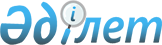 "2016-2018 жылдарға арналған Ырғыз ауданының бюджетін бекіту туралы" аудандық мәслихаттың 2015 жылғы 23 желтоқсандағы № 217 шешіміне өзгерістер енгізу туралы
					
			Мерзімі біткен
			
			
		
					Ақтөбе облысы Ырғыз аудандық мәслихатының 2016 жылғы 29 тамыздағы № 34 шешімі. Ақтөбе облысының Әділет департаментінде 2016 жылғы 13 қыркүйекте № 5064 болып тіркелді. 2017 жылдың 1 қаңтарына дейін қолданыста болды      Қазақстан Республикасының 2008 жылғы 4 желтоқсандағы Бюджет Кодексінің 9, 106 баптарына, "Қазақстан Республикасындағы жергілікті мемлекеттік басқару және өзін-өзі басқару туралы" Қазақстан Республикасының 2001 жылғы 23 қаңтардағы Заңының 6 бабына сәйкес Ырғыз аудандық мәслихаты ШЕШІМ ҚАБЫЛДАДЫ:

      1. Аудандық мәслихаттың 2015 жылғы 23 желтоқсандағы № 217 "2016-2018 жылдарға арналған Ырғыз ауданының бюджетін бекіту туралы" (нормативтік құқықтық актілердің мемлекеттік тіркеу Тізілімінде № 4683 тіркелген, 2016 жылы 2 акпанда "Ырғыз" газетінде жарияланған) шешіміне мынадай өзгерістер енгізілсін:

      1) 1-тармақта:

      1) тармақшасында:

      кірістер "3 345 702,4" сандары "3 351 859,1" сандарымен ауыстырылсын;

      оның ішінде:

      трансферттердің түсімдері бойынша "2 920 381,4" сандары "2 926 538,1" сандарымен ауыстырылсын;

      2) тармақшасында:

      шығындар "3 374 615" сандары "3 380 771,7" сандарымен ауыстырылсын;

      2) 8-тармақта:

      жетінші абзацта:

      "12 500" сандары "17 110" сандарымен ауыстырылсын;

      3) 9-тармақта:

      бірінші абзацта:

      "51 775" сандары "49 110,3" сандарымен ауыстырылсын;

      бесінші абзацта:

      "6 656" сандары "11 107" сандарымен ауыстырылсын;

      жетінші абзацта:

      "29 314" сандары "26 649,4" сандарымен ауыстырылсын;

      4) 10-тармақта:

      "5 506" сандары "3 531" сандарымен ауыстырылсын;

      5) көрсетілген шешімнің 1, 5-қосымшалары осы шешімнің 1, 2- қосымшаларына сәйкес жаңа редакцияда жазылсын.

      2. Осы шешім 2016 жылғы 1 қаңтардан бастап қолданысқа енгізіледі.

 Ырғыз ауданының 2016 жылға арналған бюджеті Қаладағы аудан, аудандық маңызы бар қала, кент, ауыл, ауылдық округ әкімі аппараттарының 2016 жылға бюджеттік бағдарламалары      мың теңге

      кестенің жалғасы:


					© 2012. Қазақстан Республикасы Әділет министрлігінің «Қазақстан Республикасының Заңнама және құқықтық ақпарат институты» ШЖҚ РМК
				
      Аудандық мәслихат сессиясының төрағасы: 

И. СӘРСЕНБАЕВ

      Аудандық мәслихаттың хатшысы: 

К. ҚОСАЯҚОВ
Аудандық мәслихаттың 2016 жылғы 29 тамыздағы № 34 шешіміне 1-қосымшаАудандық мәслихаттың 2015 жылғы 23 желтоқсандағы № 217 шешіміне 1-қосымшаСанаты

Санаты

Санаты

Санаты

Сомасы 
(мың теңге)

Сыныбы

Сыныбы

Сыныбы

Сомасы 
(мың теңге)

Ішкі сыныбы

Ішкі сыныбы

Сомасы 
(мың теңге)

АТАУЫ

Сомасы 
(мың теңге)

І. Кірістер

3 351 859,1

1

Салықтық түсімдер

417 705

01

Табыс салығы

120 890

2

Жеке табыс салығы

120 890

03

Әлеуметтiк салық

111 500

1

Әлеуметтік салық

111 500

04

Меншiкке салынатын салықтар

174 472

1

Мүлiкке салынатын салықтар

158 160

3

Жер салығы

1 225

4

Көлiк құралдарына салынатын салық

13 437

5

Бірыңғай жер салығы

1 650

05

Тауарларға, жұмыстарға және қызметтерге салынатын iшкi салықтар

9 460

2

Акциздер

239

3

Табиғи және басқа да ресурстарды пайдаланғаны үшiн түсетiн түсiмдер

6 793

4

Кәсiпкерлiк және кәсiби қызметтi жүргiзгенi үшiн алынатын алымдар

2 428

08

Заңдық маңызы бар іс-әрекеттерді жасағаны және (немесе) оған уәкілеттігі бар мемлекеттік органдар немесе лауазымды адамдар құжаттар бергені үшін алынатын міндетті төлемдер

1 383

1

Мемлекеттік баж

1 383

2

Салықтық емес түсiмдер

6 016

01

Мемлекеттік меншіктен түсетін кірістер

3 600

5

Мемлекет меншігіндегі мүлікті жалға беруден түсетін кірістер

3 600

06

Басқа да салықтық емес түсiмдер

2 416

1

Басқа да салықтық емес түсiмдер

2 416

3

Негізгі капиталды сатудан түсетін түсімдер

1 600

03

Жердi және материалдық емес активтердi сату

1 600

1

Жерді сату

1 600

4

Трансферттердің түсімдері

2 926 538,1

02

Мемлекеттiк басқарудың жоғары тұрған органдарынан түсетiн трансферттер

2 926 538,1

2

Облыстық бюджеттен түсетiн трансферттер

2 926 538,1

Функционалдық топ

Функционалдық топ

Функционалдық топ

Функционалдық топ

Функционалдық топ

Сомасы 
(мың теңге)

Кіші функция

Кіші функция

Кіші функция

Кіші функция

Сомасы 
(мың теңге)

Бюджеттік бағдарламалардың әкімшісі

Бюджеттік бағдарламалардың әкімшісі

Бюджеттік бағдарламалардың әкімшісі

Сомасы 
(мың теңге)

Бағдарлама

Бағдарлама

Сомасы 
(мың теңге)

АТАУЫ

Сомасы 
(мың теңге)

1

2

3

4

5

6

ІІ Шығындар

3 380 771,7

01

Жалпы сипаттағы мемлекеттiк қызметтер 

246 578,2

1

Мемлекеттiк басқарудың жалпы функцияларын орындайтын өкiлдi, атқарушы және басқа органдар

206 816

112

Аудан (облыстық маңызы бар қала) мәслихатының аппараты

17 812

001

Аудан (облыстық маңызы бар қала) мәслихатының қызметін қамтамасыз ету жөніндегі қызметтер

17 512

003

Мемлекеттік органның күрделі шығыстары

300

122

Аудан (облыстық маңызы бар қала) әкімінің аппараты

77 710

001

Аудан (облыстық маңызы бар қала) әкімінің қызметін қамтамасыз ету жөніндегі қызметтер

74 735

003

Мемлекеттік органның күрделі шығыстары

2 975

123

 Қаладағы аудан, аудандық маңызы бар қала, кент, ауыл, ауылдық округ әкімінің аппараты

111 294

001

Қаладағы аудан, аудандық маңызы бар қала, кент, ауыл, ауылдық округ әкімінің қызметін қамтамасыз ету жөніндегі қызметтер

108 604

022

Мемлекеттік органның күрделі шығыстары

2 690

2

Қаржылық қызмет

14 365

452

Ауданның (облыстық маңызы бар қаланың) қаржы бөлімі

14 365

001

Ауданның (облыстық маңызы бар қаланың) бюджетін орындау және коммуналдық меншігін басқару саласындағы мемлекеттік саясатты іске асыру жөніндегі қызметтер 

13 250

003

Салық салу мақсатында мүлікті бағалауды жүргізу

285

010

Жекешелендіру, коммуналдық меншікті басқару, жекешелендіруден кейінгі қызмет және осыған байланысты дауларды реттеу 

500

018

Мемлекеттік органның күрделі шығыстары

330

5

Жоспарлау және статистикалық қызмет

10 518

453

Ауданның (облыстық маңызы бар қаланың) экономика және бюджеттік жоспарлау бөлімі

10 518

001

Экономикалық саясатты, мемлекеттік жоспарлау жүйесін қалыптастыру және дамыту саласындағы мемлекеттік саясатты іске асыру жөніндегі қызметтер

10 220

004

Мемлекеттік органның күрделі шығыстары

298

9

Жалпы сипаттағы өзге де мемлекеттік қызметтер

14 879,2

495

Ауданның (облыстық маңызы бар қаланың) құрылыс, сәулет, тұрғын үй-коммуналдық шаруашылығы, жолаушылар көлігі және автомобиль жолдары бөлімі

14 879,2

001

Жергілікті деңгейде сәулет, құрылыс, тұрғын үй-коммуналдық шаруашылық, жолаушылар көлігі және автомобиль жолдары саласындағы мемлекеттік саясатты іске асыру жөніндегі қызметтер

14 453,2

003

Мемлекеттік органның күрделі шығыстары

426

02

Қорғаныс

8 911

1

Әскери мұқтаждар

2 281

122

Аудан (облыстық маңызы бар қала) әкімінің аппараты

2 281

005

Жалпыға бірдей әскери міндетті атқару шеңберіндегі іс-шаралар

2 281

2

Төтенше жағдайлар жөнiндегi жұмыстарды ұйымдастыру

6 630

122

Аудан (облыстық маңызы бар қала) әкімінің аппараты

6 630

006

Аудан (облыстық маңызы бар қала) ауқымындағы төтенше жағдайлардың алдын алу және оларды жою

4 255

007

Аудандық (қалалық) ауқымдағы дала өрттерінің, сондай-ақ мемлекеттік өртке қарсы қызмет органдары құрылмаған елдi мекендерде өрттердің алдын алу және оларды сөндіру жөніндегі іс-шаралар

2 375

04

Бiлiм беру

2 359 864,2

1

Мектепке дейiнгi тәрбие және оқыту

283 433,8

464

Ауданның (облыстық маңызы бар қаланың) білім бөлімі

283 433,8

009

Мектепке дейінгі тәрбие мен оқыту ұйымдарының қызметін қамтамасыз ету

26 911

040

Мектепке дейінгі білім беру ұйымдарында мемлекеттік білім беру тапсырысын іске асыруға

256 522,8

2

Бастауыш, негізгі орта және жалпы орта білім беру

1 973 653,6

457

Ауданның (облыстық маңызы бар қаланың) мәдениет, тілдерді дамыту, дене шынықтыру және спорт бөлімі

77 847

017

Балалар мен жасөспірімдерге спорт бойынша қосымша білім беру

77 847

464

Ауданның (облыстық маңызы бар қаланың) білім бөлімі

1 849 584,6

003

Жалпы білім беру

1 773 061,6

006

Балаларға қосымша білім беру

76 523

495

Ауданның (облыстық маңызы бар қаланың) құрылыс, сәулет, тұрғын үй-коммуналдық шаруашылығы, жолаушылар көлігі және автомобиль жолдары бөлімі

46 222

059

Бастауыш, негізгі орта және жалпы орта білім беру объектілерін салу және реконструкциялау

46 222

9

Бiлiм беру саласындағы өзге де қызметтер

102 776,8

464

Ауданның (облыстық маңызы бар қаланың) білім бөлімі

102 776,8

001

Жергілікті деңгейде білім беру саласындағы мемлекеттік саясатты іске асыру жөніндегі қызметтер

29 986

005

Ауданның (областык маңызы бар қаланың) мемлекеттік білім беру мекемелер үшін оқулықтар мен оқу-әдiстемелiк кешендерді сатып алу және жеткізу

14 130

007

Аудандық (қалалық) ауқымдағы мектеп олимпиадаларын, мектептен тыс іс-шараларды және конкурстарды өткiзу

90

012

Мемлекеттік органның күрделі шығыстары

750

015

Жетім баланы (жетім балаларды) және ата-аналарының қамқорынсыз қалған баланы (балаларды) күтіп-ұстауға қамқоршыларға (қорғаншыларға) ай сайынға ақшалай қаражат төлемі

3 563

067

Ведомстволық бағыныстағы мемлекеттік мекемелерінің және ұйымдарының күрделі шығыстары

54 257,8

06

Әлеуметтiк көмек және әлеуметтiк қамсыздандыру 

160 892,3

1

Әлеуметтiк қамсыздандыру

25 844,7

451

Ауданның (облыстық маңызы бар қаланың) жұмыспен қамту және әлеуметтік бағдарламалар бөлімі

25 844,7

005

Мемлекеттік атаулы әлеуметтік көмек 

50

016

18 жасқа дейінгі балаларға мемлекеттік жәрдемақылар

25 334

025

Өрлеу жобасы бойынша келісілген қаржылай көмекті енгізу

460,7

2

Әлеуметтiк көмек

116 340,6

123

 Қаладағы аудан, аудандық маңызы бар қала, кент, ауыл, ауылдық округ әкімінің аппараты

1 134

003

Мұқтаж азаматтарға үйінде әлеуметтік көмек көрсету

1 134

451

Ауданның (облыстық маңызы бар қаланың) жұмыспен қамту және әлеуметтік бағдарламалар бөлімі

115 206,6

002

Жұмыспен қамту бағдарламасы

69 710,3

004

Ауылдық жерлерде тұратын денсаулық сақтау, білім беру, әлеуметтік қамтамасыз ету, мәдениет, спорт және ветеринар мамандарына отын сатып алуға Қазақстан Республикасының заңнамасына сәйкес әлеуметтік көмек көрсету

13 084

007

Жергілікті өкілетті органдардың шешімі бойынша мұқтаж азаматтардың жекелеген топтарына әлеуметтік көмек

26 311

017

Мүгедектерді оңалту жеке бағдарламасына сәйкес, мұқтаж мүгедектерді міндетті гигиеналық құралдармен және ымдау тілі мамандарының қызмет көрсетуін, жеке көмекшілермен қамтамасыз ету 

6 101,3

9

Әлеуметтiк көмек және әлеуметтiк қамтамасыз ету салаларындағы өзге де қызметтер

18 707

451

Ауданның (облыстық маңызы бар қаланың) жұмыспен қамту және әлеуметтік бағдарламалар бөлімі

18 707

001

Жергілікті деңгейде халық үшін әлеуметтік бағдарламаларды жұмыспен қамтуды қамтамасыз етуді іске асыру саласындағы мемлекеттік саясатты іске асыру жөніндегі қызметтер 

18 287

011

Жәрдемақыларды және басқа да әлеуметтік төлемдерді есептеу, төлеу мен жеткізу бойынша қызметтерге ақы төлеу

270

021

Мемлекеттік органның күрделі шығыстары

150

07

Тұрғын үй-коммуналдық шаруашылық

87 196,4

1

Тұрғын үй шаруашылығы

21 302

123

 Қаладағы аудан, аудандық маңызы бар қала, кент, ауыл, ауылдық округ әкімінің аппараты

2 891

027

Жұмыспен қамту 2020 жол картасы бойынша қалаларды және ауылдық елді мекендерді дамыту шеңберінде объектілерді жөндеу және абаттандыру

2 891

457

Ауданның (облыстық маңызы бар қаланың) мәдениет, тілдерді дамыту, дене шынықтыру және спорт бөлімі

780

024

Жұмыспен қамту 2020 жол картасы бойынша қалаларды және ауылдық елді мекендерді дамыту шеңберінде объектілерді жөндеу

780

464

Ауданның (облыстық маңызы бар қаланың) білім бөлімі

7 436

026

Жұмыспен қамту 2020 жол картасы бойынша қалаларды және ауылдық елді мекендерді дамыту шеңберінде объектілерді жөндеу

7 436

495

Ауданның (облыстық маңызы бар қаланың) құрылыс, сәулет, тұрғын үй-коммуналдық шаруашылығы, жолаушылар көлігі және автомобиль жолдары бөлімі

10 195

033

Инженерлік-коммуникациялық инфрақұрылымды жобалау, дамыту және (немесе) жайластыру

3 925

074

Жұмыспен қамту 2020 жол картасының екінші бағыты шеңберінде жетіспейтін инженерлік-коммуникациялық инфрақұрылымды дамыту және/немесе салу

6 270

2

Коммуналдық шаруашылық

61 854,4

495

Ауданның (облыстық маңызы бар қаланың) құрылыс, сәулет, тұрғын үй-коммуналдық шаруашылығы, жолаушылар көлігі және автомобиль жолдары бөлімі

61 854,4

013

Коммуналдық шаруашылықты дамыту

18 105

016

Сумен жабдықтау және су бұру жүйесінің жұмыс істеуі

7 000

058

Ауылдық елді мекендердегі сумен жабдықтау және су бұру жүйелерін дамыту

36 749,4

3

Елді мекендерді көркейту

4 040

495

Ауданның (облыстық маңызы бар қаланың) құрылыс, сәулет, тұрғын үй-коммуналдық шаруашылығы, жолаушылар көлігі және автомобиль жолдары бөлімі

4 040

025

Елді мекендердегі көшелерді жарықтандыру

4040

08

Мәдениет, спорт, туризм және ақпараттық кеңістiк

194 463,2

1

Мәдениет саласындағы қызмет

102 763,7

457

Ауданның (облыстық маңызы бар қаланың) мәдениет, тілдерді дамыту, дене шынықтыру және спорт бөлімі

92 115,7

003

Мәдени-демалыс жұмысын қолдау

92 115,7

495

Ауданның (облыстық маңызы бар қаланың) құрылыс, сәулет, тұрғын үй-коммуналдық шаруашылығы, жолаушылар көлігі және автомобиль жолдары бөлімі

10 648

036

Мәдениет объектілерін дамыту

10 648

2

Спорт

2 572

457

Ауданның (облыстық маңызы бар қаланың) мәдениет, тілдерді дамыту, дене шынықтыру және спорт бөлімі

2 572

009

Аудандық (облыстық маңызы бар қалалық) деңгейде спорттық жарыстар өткiзу

1 010

010

Әртүрлi спорт түрлерi бойынша аудан (облыстық маңызы бар қала) құрама командаларының мүшелерiн дайындау және олардың облыстық спорт жарыстарына қатысуы

1 562

3

Ақпараттық кеңiстiк

54 192

456

Ауданның (облыстық маңызы бар қаланың) ішкі саясат бөлімі

6 352

002

Мемлекеттік ақпараттық саясат жүргізу жөніндегі қызметтер

6 352

457

Ауданның (облыстық маңызы бар қаланың) мәдениет, тілдерді дамыту, дене шынықтыру және спорт бөлімі

47 840

006

Аудандық (қалалық) кiтапханалардың жұмыс iстеуi

47 304

007

Мемлекеттік тілді және Қазақстан халықының басқа да тілдерін дамыту

536

9

Мәдениет, спорт, туризм және ақпараттық кеңiстiктi ұйымдастыру жөнiндегi өзге де қызметтер

34 935,5

456

Ауданның (облыстық маңызы бар қаланың) ішкі саясат бөлімі

16 210

001

Жергілікті деңгейде ақпарат, мемлекеттілікті нығайту және азаматтардың әлеуметтік сенімділігін қалыптастыру саласында мемлекеттік саясатты іске асыру жөніндегі қызметтер

8 033

003

Жастар саясаты саласында іс-шараларды iске асыру

7 977

006

Мемлекеттік органның күрделі шығыстары

200

457

Ауданның (облыстық маңызы бар қаланың) мәдениет, тілдерді дамыту, дене шынықтыру және спорт бөлімі

18 725,5

001

Жергілікті деңгейде мәдениет, тілдерді дамыту, дене шынықтыру және спорт саласында мемлекеттік саясатты іске асыру жөніндегі қызметтер

13 208,5

014

Мемлекеттік органның күрделі шығыстары

497

032

Ведомстволық бағыныстағы мемлекеттік мекемелерінің және ұйымдарының күрделі шығыстары

5 020

10

Ауыл, су, орман, балық шаруашылығы, ерекше қорғалатын табиғи аумақтар, қоршаған ортаны және жануарлар дүниесін қорғау, жер қатынастары

131 277,4

1

Ауыл шаруашылығы

37 057,3

453

Ауданның (облыстық маңызы бар қаланың) экономика және бюджеттік жоспарлау бөлімі

4 836

099

Мамандардың әлеуметтік көмек көрсетуі жөніндегі шараларды іске асыру 

4 836

462

Ауданның (облыстық маңызы бар қаланың) ауыл шаруашылығы бөлімі

17 111

001

Жергілікті деңгейде ауыл шаруашылығы саласындағы мемлекеттік саясатты іске асыру жөніндегі қызметтер 

16 511

006

Мемлекеттік органның күрделі шығыстары

600

473

Ауданның (облыстық маңызы бар қаланың) ветеринария бөлімі

15 110,3

001

Жергілікті деңгейде ветеринария саласындағы мемлекеттік саясатты іске асыру жөніндегі қызметтер

7 279,3

003

Мемлекеттік органның күрделі шығыстары

300

005

Мал көмінділерінің (биотермиялық шұңқырлардың) жұмыс істеуін қамтамасыз ету

2 260

007

Қаңғыбас иттер мен мысықтарды аулауды және жоюды ұйымдастыру

1 664

008

Алып қойылатын және жойылатын ауру жануарлардың, жануарлардан алынатын өнімдер мен шикізаттың құнын иелеріне өтеу

1 292

010

Ауыл шаруашылығы жануарларын сәйкестендіру жөніндегі іс-шараларды өткізу

2 315

6

Жер қатынастары

50 940,1

463

Ауданның (облыстық маңызы бар қаланың) жер қатынастары бөлімі

50 940,1

001

Аудан (областық манызы бар қала) аумағында жер қатынастарын реттеу саласындағы мемлекеттік саясатты іске асыру жөніндегі қызметтер

8 318

004

Жердi аймақтарға бөлу жөнiндегi жұмыстарды ұйымдастыру

42 322,1

007

Мемлекеттік органның күрделі шығыстары

300

9

Ауыл, су, орман, балық шаруашылығы және қоршаған ортаны қорғау мен жер қатынастары саласындағы өзге де қызметтер

43 280

473

Ауданның (облыстық маңызы бар қаланың) ветеринария бөлімі

43 280

011

Эпизоотияға қарсы іс-шаралар жүргізу

43 280

11

Өнеркәсіп, сәулет, қала құрылысы және құрылыс қызметі

7 200

2

Сәулет, қала құрылысы және құрылыс қызметі

7 200

495

Ауданның (облыстық маңызы бар қаланың) құрылыс, сәулет, тұрғын үй-коммуналдық шаруашылығы, жолаушылар көлігі және автомобиль жолдары бөлімі

7 200

005

Аудан аумағының қала құрылысын дамытудың кешенді схемаларын және елді мекендердің бас жоспарларын әзірлеу

7 200

12

Көлiк және коммуникация

122 622,7

1

Автомобиль көлiгi

122 622,7

123

Қаладағы аудан, аудандық маңызы бар қала, кент, ауыл, ауылдық округ әкімінің аппараты

400

013

Аудандық маңызы бар қалаларда, кенттерде, ауылдарда, ауылдық округтерде автомобиль жолдарының жұмыс істеуін қамтамасыз ету

400

495

Ауданның (облыстық маңызы бар қаланың) құрылыс, сәулет, тұрғын үй-коммуналдық шаруашылығы, жолаушылар көлігі және автомобиль жолдары бөлімі

122 222,7

022

Көлік инфрақұрылымын дамыту

49 110,3

023

Автомобиль жолдарының жұмыс істеуін қамтамасыз ету

13 604

045

Аудандық маңызы бар автомобиль жолдарын және елді-мекендердің көшелерін күрделі және орташа жөндеу

59 508,4

13

Басқалар

24 989

3

Кәсiпкерлiк қызметтi қолдау және бәсекелестікті қорғау

7 637

469

Ауданның (облыстық маңызы бар қаланың) кәсіпкерлік бөлімі

7 637

001

Жергілікті деңгейде кәсіпкерлікті дамыту саласындағы мемлекеттік саясатты іске асыру жөніндегі қызметтер

7 337

004

Мемлекеттік органның күрделі шығыстары

300

9

Өзгелер

17 352

123

 Қаладағы аудан, аудандық маңызы бар қала, кент, ауыл, ауылдық округ әкімінің аппараты

13 821

040

"Өңірлерді дамытудың 2020 жылға дейінгі" Бағдарламасы шеңберінде өңірлерді экономикалық дамытуға жәрдемдесу бойынша шараларды іске асыру

13 821

452

Ауданның (облыстық маңызы бар қаланың) қаржы бөлімі

3 531

012

Ауданның (облыстық маңызы бар қаланың) жергілікті атқарушы органның резерві

3 531

15

Трансферттер

36 777,3

1

Трансферттер

36 777,3

452

Ауданның (облыстық маңызы бар қаланың) қаржы бөлімі

36 777,3

006

Нысаналы пайдаланылмаған (толық пайдаланылмаған) трансферттерді қайтару

685,3

024

Мемлекеттік органдардың функцияларын мемлекеттік басқарудың төмен тұрған деңгейлерінен жоғарғы деңгейлерге беруге байланысты жоғары тұрған бюджеттерге берілетін ағымдағы нысаналы трансферттер

13 270

051

Жергілікті өзін-өзі басқару органдарына берілетін трансферттер

22 822

IІІ. Таза бюджеттік кредиттеу

12 232

Бюджеттік кредиттер

19 089

10

Ауыл, су, орман, балық шаруашылығы, ерекше қорғалатын табиғи аумақтар, қоршаған ортаны және жануарлар дүниесін қорғау, жер қатынастары

19 089

1

Ауыл шаруашылығы

19 089

453

Ауданның (облыстық маңызы бар қаланың) экономика және бюджеттік жоспарлау бөлімі

19 089

006

Мамандарды әлеуметтік қолдау шараларын іске асыру үшін бюджеттік кредиттер

19 089

Санаты

Санаты

Санаты

Санаты

Санаты

Сомасы 
(мың теңге)

Сыныбы

Сыныбы

Сыныбы

Сыныбы

Сомасы 
(мың теңге)

Ішкі сыныбы

Ішкі сыныбы

Ішкі сыныбы

Сомасы 
(мың теңге)

АТАУЫ

Сомасы 
(мың теңге)

1

2

3

4

5

5

Бюджеттік кредиттерді өтеу

6 857

01

Бюджеттік кредиттерді өтеу

6 857

1

Мемлекеттік бюджеттен берілген бюджеттік кредиттерді өтеу

6 857

Функционалдық топ

Функционалдық топ

Функционалдық топ

Функционалдық топ

Функционалдық топ

Сомасы 
(мың теңге)

Кіші функция

Кіші функция

Кіші функция

Кіші функция

Сомасы 
(мың теңге)

Бюджеттік бағдарламалардың әкімшісі

Бюджеттік бағдарламалардың әкімшісі

Бюджеттік бағдарламалардың әкімшісі

Сомасы 
(мың теңге)

Бағдарлама

Бағдарлама

Сомасы 
(мың теңге)

АТАУЫ

Сомасы 
(мың теңге)

1

2

3

4

5

6

ІV. Қаржы активтерімен жасалатын операциялар бойынша сальдо 

10 000

Қаржы активтерін сатып алу

10 000

13

Басқалар

10 000

9

Басқалар

10 000

495

Ауданның (облыстық маңызы бар қаланың) құрылыс, сәулет, тұрғын үй-коммуналдық шаруашылығы, жолаушылар көлігі және автомобиль жолдары бөлімі

10 000

065

Заңды тұлғалардың жарғылық капиталын қалыптастыру немесе ұлғайту

10 000

V. Бюджет тапшылығы 

- 51 144,6

VI. Бюджет тапшылығын қаржыландыру 

51 144,6

Санаты

Санаты

Санаты

Санаты

Санаты

Сомасы 
(мың теңге)

Сыныбы

Сыныбы

Сыныбы

Сыныбы

Сомасы 
(мың теңге)

Ішкі сыныбы

Ішкі сыныбы

Ішкі сыныбы

Сомасы 
(мың теңге)

АТАУЫ

Сомасы 
(мың теңге)

1

2

3

4

5

7

Қарыздар түсімдері

19 089

01

Мемлекеттік ішкі қарыздар

19 089

2

Қарыз алу келісім-шарттары

19 089

Функционалдық топ

Функционалдық топ

Функционалдық топ

Функционалдық топ

Функционалдық топ

Сомасы 
(мың теңге)

Кіші функция

Кіші функция

Кіші функция

Кіші функция

Сомасы 
(мың теңге)

Бюджеттік бағдарламалардың әкімшісі

Бюджеттік бағдарламалардың әкімшісі

Бюджеттік бағдарламалардың әкімшісі

Сомасы 
(мың теңге)

Бағдарлама

Бағдарлама

Сомасы 
(мың теңге)

АТАУЫ

Сомасы 
(мың теңге)

1

2

3

4

5

6

16

Қарыздарды өтеу

6 857,1

1

Қарыздарды өтеу

6 857,1

452

Ауданның (облыстық маңызы бар қаланың) қаржы бөлімі

6 857,1

008

Жергілікті атқарушы органның жоғары тұрған бюджет алдындағы борышын өтеу

6 857

021

Жергілікті бюджеттен бөлінген пайдаланылмаған бюджеттік кредиттерді қайтару

0,1

Санаты

Санаты

Санаты

Санаты

Санаты

Сомасы 
(мың теңге)

Сыныбы

Сыныбы

Сыныбы

Сыныбы

Сомасы 
(мың теңге)

Ішкі сыныбы

Ішкі сыныбы

Ішкі сыныбы

Сомасы 
(мың теңге)

АТАУЫ

Сомасы 
(мың теңге)

1

2

3

4

5

8

Бюджет қаражаттарының пайдаланылатын қалдықтары

38 912,7

01

Бюджет қаражаты қалдықтары

38 912,7

1

Бюджет қаражатының бос қалдықтары

38 912,7

Аудандық мәслихаттың 2016 жылғы 29 тамыздағы № 34 шешіміне 2-қосымшаАудандық мәслихаттың 2015 жылғы 23 желтоқсандағы № 217 шешіміне 5-қосымшаАуылдық округтер атауы

"Қаладағы аудан, аудандық маңызы бар қала, кент, ауыл, ауылдық округ әкімінің қызметін қамтамасыз ету жөніндегі қызметтер"

"Мұқтаж азаматтарға үйінде әлеуметтік көмек көрсету"

"Аудандық маңызы бар қалаларда, кенттерде, ауылдарда, ауылдық округтерде автомобиль жолдарының жұмыс істеуін қамтамасыз ету"

"Мемлекеттік органның күрделі шығыстары"

Ырғыз 

24 992

1 134

80

536

Аманкөл 

16 392

268

Қызылжар

17 506

120

600

Құмтоғай 

13 868

80

268

Нұра 

14 522

120

450

Тәуіп 

14 230

268

Жайсаңбай

7 094

300

Жиыны

108 604

1 134

400

2 690

Ауылдық округтер атауы

"Өңірлерді дамытудың 2020 жылға дейінгі" Бағдарламасы шеңберінде өңірлерді экономикалық дамытуға жәрдемдесу бойынша шараларды іске асыру

"Жұмыспен қамту 2020 жол картасы бойынша қалаларды және ауылдық елді мекендерді дамыту шеңберінде объектілерді жөндеу және абаттандыру"

Барлығы 
(мың теңге)

Ырғыз 

6 393

621

33 756

Аманкөл 

1 862

18 522

Қызылжар 

2 107

20 333

Құмтоғай 

1 040

720

15 976

Нұра 

1 246

0

16 338

Тәуіп 

685

780

15 963

Жайсаңбай 

488

770

8 652

Жиыны

13 821

2 891

129 540

